ΑΝΑΚΟΙΝΩΣΗ ΟΡΚΩΜΟΣΙΑΣ ΤΟΥ ΤΜΗΜΑΤΟΣ ΙΑΤΡΙΚΗΣ Δ.Π.Θ. ΣΤΙΣ 30 ΜΑΡΤΙΟΥ 2023Η τελετή Ορκωμοσίας των αποφοίτων του Τμήματος Ιατρικής της περιόδου Φεβρουαρίου 2023 θα πραγματοποιηθεί τηνΠέμπτη 30 Μαρτίου και ώρα 12:00στο Κεντρικό Αμφιθέατρο του Νοσοκομείου στην Αλεξανδρούπολη.Παρακαλούνται οι φοιτητές να προσέλθουν το αργότερο μέχρι τις 11:30Όλοι οι υποψήφιοι πτυχιούχοι φοιτητές κατά το χρονικό διάστημα από 22/03/2022 έως 26/03/2022  θα πρέπει να εισέλθουν στη σελίδα https://students.duth.gr με τον ιδρυματικό τους λογαριασμό  και να αιτηθούν τη συμμετοχή τους στην ορκωμοσία, επιλέγοντας από το μενού Βαθμολογία > Προϋποθέσεις Πτυχίου > Αίτηση για Ορκωμοσία, αλλιώς δεν θα μπορούν να συμμετέχουν στην τελετή.  Γραφείο Φοιτητικών ΘεμάτωνΡέστα Στέλλα – Κατερίνα				Τηλ.: 2551030912					E-mail: sresta@admin.duth.grΒουγιατζή ΕυανθίαΤηλ.: 2551030913E-mail: evougiat@admin.duth.gr ΕΛΛΗΝΙΚΗ ΔΗΜΟΚΡΑΤΙΑΔΗΜΟΚΡΙΤΕΙΟ ΠΑΝΕΠΙΣΤΗΜΙΟ ΘΡΑΚΗΣΠΑΝΕΠΙΣΤΗΜΙΟΥΠΟΛΗ6Ο χλμ  AΛΕΞ/ΠΟΛΗΣ-ΜΑΚΡΗΣ68100 ΑΛΕΞΑΝΔΡΟΥΠΟΛΗ ΤΜΗΜΑ ΙΑΤΡΙΚΗΣΓΡΑΜΜΑΤΕΙΑ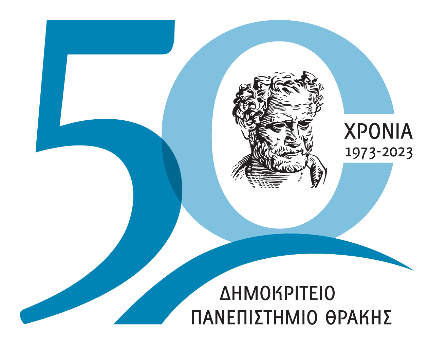 HELLENIC REPUBLICDEMOCRITUS UNIVERSITY OF THRACEUNIVERSITY CAMPUS6th km ALEXANDROUPOLIS-MAKRISGR 681 00 ALEXANDROUPOLISCHOOL OF MEDICINESECRETERIAT